      	                 Finals Planner Calendar: Fall 2023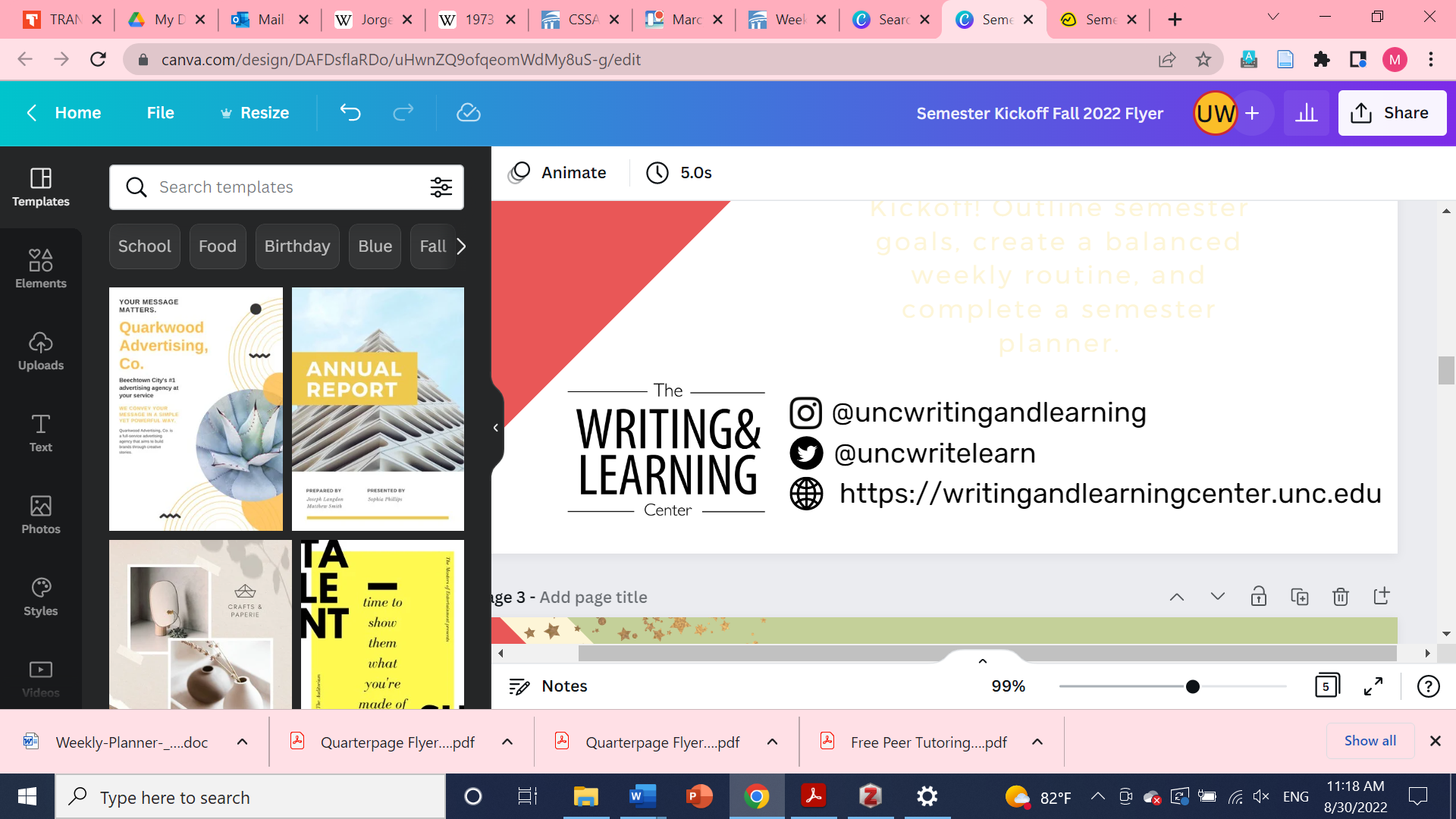 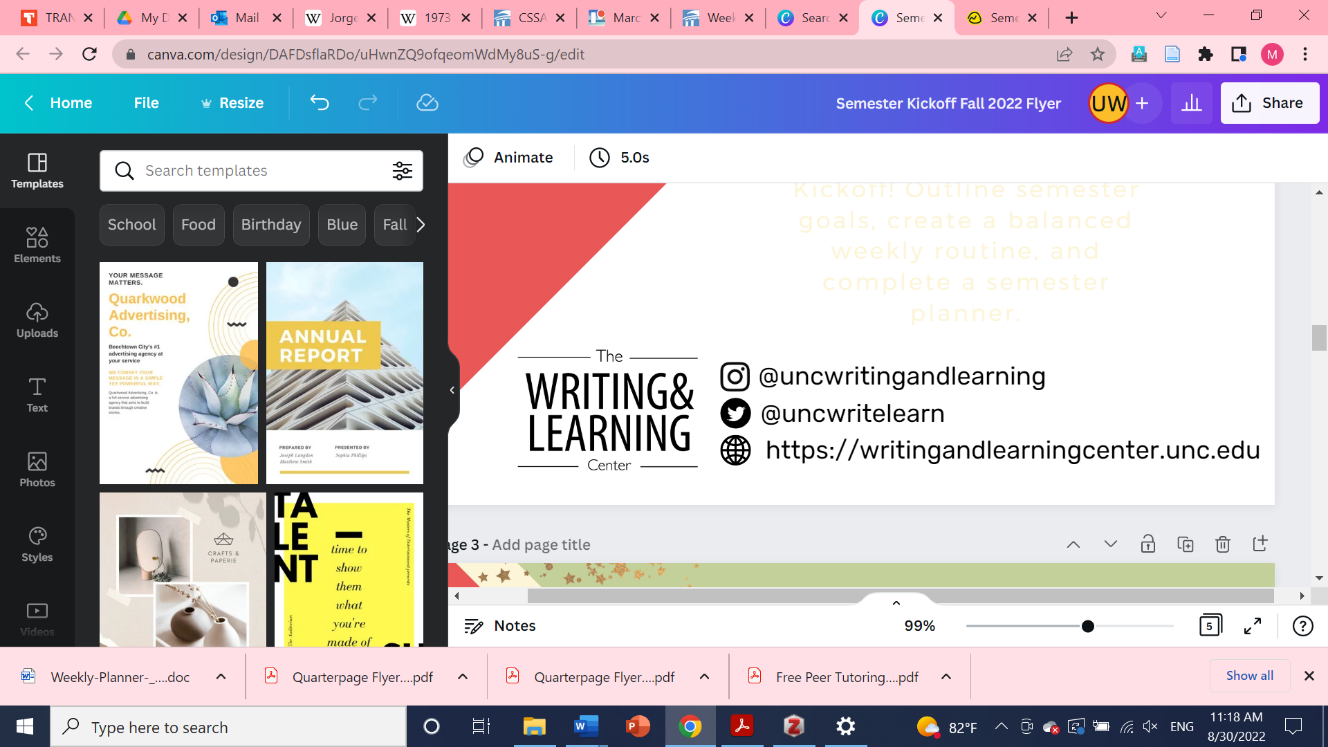 MondayTuesdayWednesdayThursdayFridaySat/SunNovember 27282930December 12/3December 456Last Day of Classes7Reading Day8Final Exams9/10Final Exams11Final Exams12Final Exams13Reading Day14Final Exams15Final Exams16/17